発行：まちづくり部やすらぎキッチンうしおだ子ども食堂ニュース　創刊号　2021.10.11　9月28日に無料塾の生徒さん対象にお弁当配布での「子ども食堂」を開始しました。メニューはビビンバ丼。64個の申込みで70食分準備しました。次回のメニューはキンパです。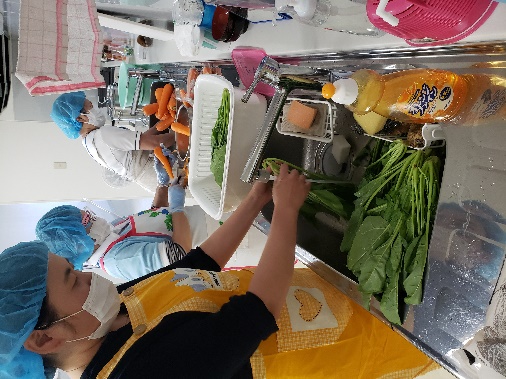 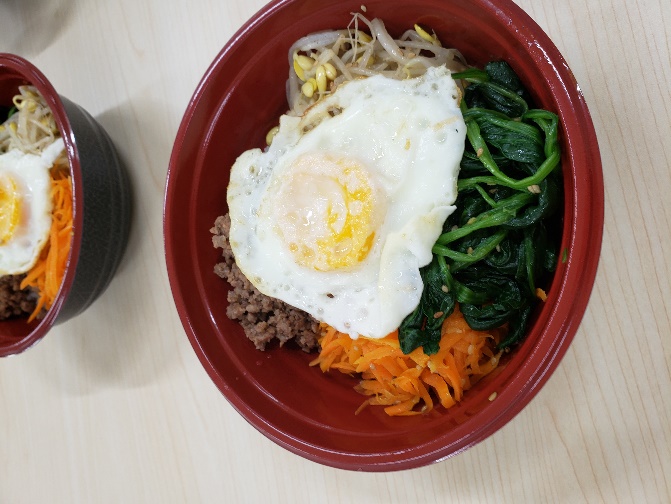 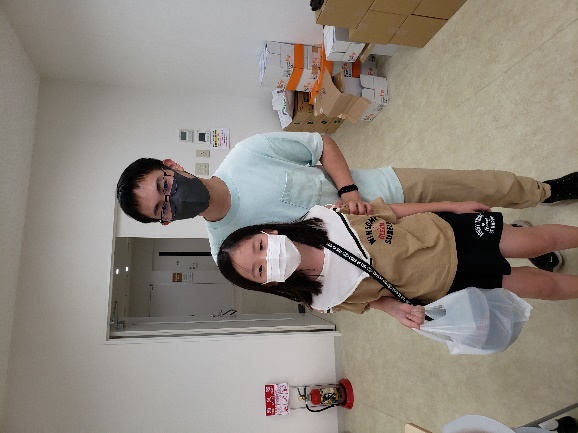 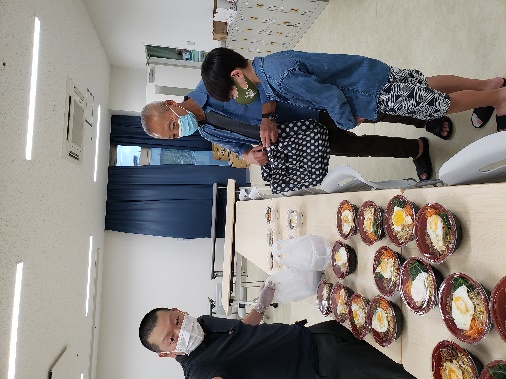 